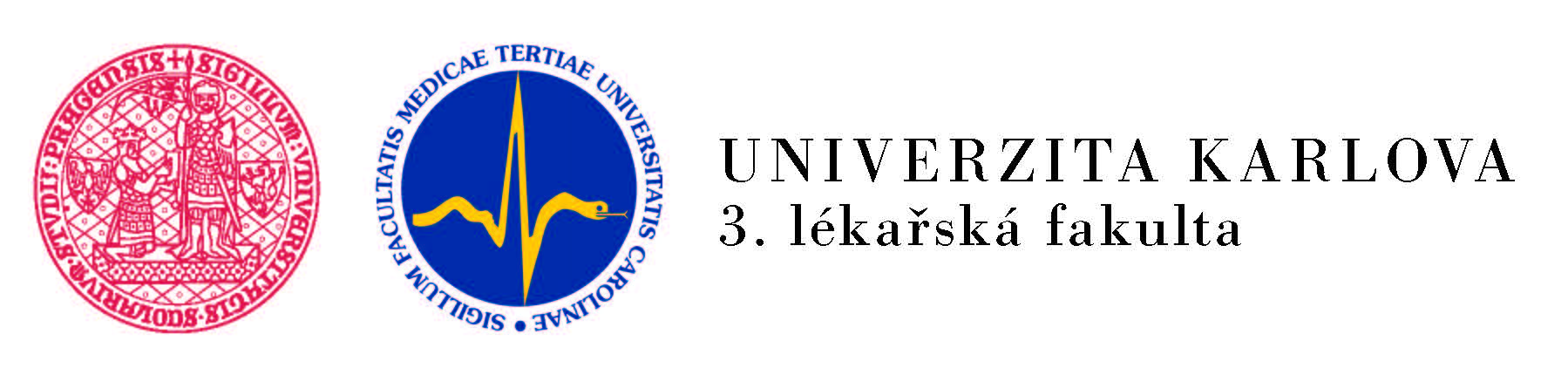 Kandidátní listina pro 1. kolo volby kandidáta na funkci děkana 3. lékařské fakulty UK, která se bude konat dne 25. 10.2017:Prof. MUDr. Lucie  BANKOVSKÁ MOTLOVÁ, Ph.D., vedoucí oddělení lékařské psychologie Kliniky psychiatrie a lékařské psychologie,proděkanka 3. LF UK pro vnější vztahy, rozvoj akademické obce a sociální záležitosti,Prof. MUDr. Petr WIDIMSKÝ, DrSc., FESc.přednosta III. interní kardiologické kliniky,	proděkan 3. LF UK pro vědu a akademické postupy.                  Mgr. Marek Vácha, Ph.D. v. r.předseda AS 3. LF UKZa správnost:Ing. Ludmila Sádeckátajemník AS 3. LF UK